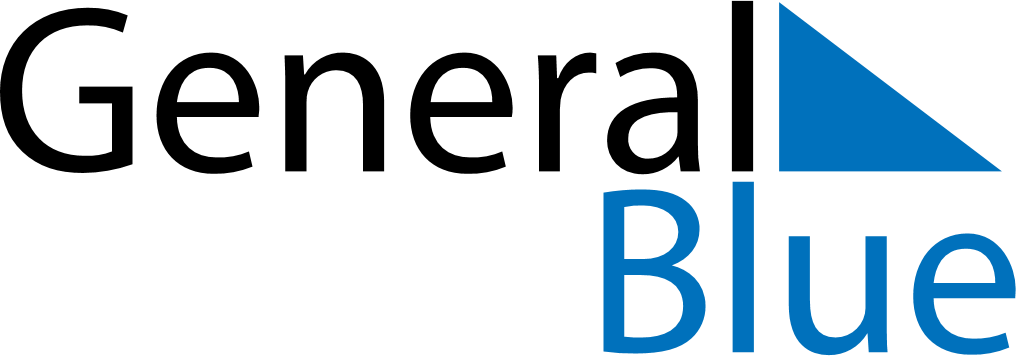 April 2024April 2024April 2024BarbadosBarbadosMONTUEWEDTHUFRISATSUN1234567Easter Monday8910111213141516171819202122232425262728National Heroes Day2930